Tender Ref No: 28 /JSDSM/ 2022 /Jabalpur                                         Date:- 07.10.2022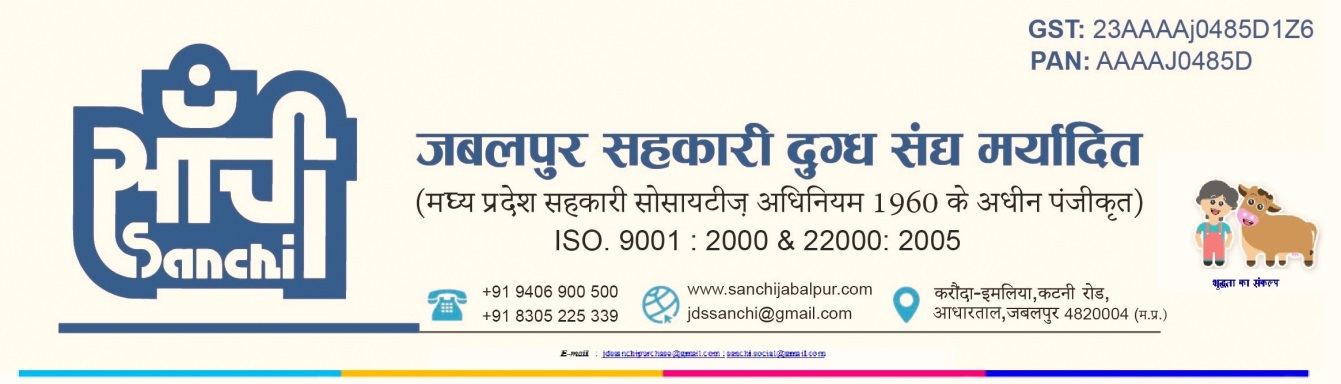 Notice Inviting Tender  ( 2nd call E- TENDER)Online Tender (2ndcall) are invited from reputed manufacturer/distributor/dealer/suppli ers for Milk Pouch Film ,as Packing Material for the year 2022-2023 at Jabalpur sahakari dugdh sangh, JabalpurThe tender documents containing the terms and conditions can be purchased online & downloaded through following website http://www.mptenders.gov.in from 10.10.2022 01:00 P:M onwards. The tender will be opened in the office of the undersigned as mentioned in tender time schedule (key date) the detailed Tender form can be seen (only reference) at our sangh website :www.sanchidairy.com    The tender is available for purchase/download from:-  10.10.2022 From 1:00 PM  onwardsLast date & time for Purchase of tender form:- 25 .10.2022 Till 01:00 P:MLast date & time of submission of Tender    :- 25.10.2022 Till 2:00 PM                                  Opening Of Tender   :- 26 .10.2022 From 2:00 PMCHIEF EXECUTIVE OFFICER Jabalpur Sahakari Dugdh SanghMaryaditJABALPUR SAHAKARI DUGDHA SANGH MYDT, JABALPURGeneral Terms & Conditions for tender submission & supply  Jabalpur SahakariDugdhaSanghMydt, Jabalpur (JSDSM), an ISO certified cooperative organization, invites Online Tender are invited from reputed manufacturer/distributor/dealer/ suppliers for Milk Pouch Films as Packing Material for the year 2022-2023 at Jabalpur sahakari dugdh sangh, Jabalpur strictly in adherence to the detailed specifications given in the annexure of the tender documents. Jabalpur Sahakari Dugdha Sangh Mydt., Jabalpur  reserves the right to accept or reject any  or all tenders, which in their opinion justify such actions, without further explanation to the tenderers.1.0	DECLARATION :The submission of a tender by a tender implies that he/she has read the notice and conditions of the tender and the terms and conditions of contract and has made himself/herself aware of scope and specifications of the supplies to be made and the destination where the supplies have to be made and satisfied himself/herself regarding the quality and specifications of the articles. 2.0	TENDER SUBMISSION:2.1	Tenders received by e-mail will not be considered.2.2	The renderer(s) should clearly state in their offer the address, telephone, fax, e-mail, PAN and GST Numbers.  Any change in the address should immediately be communicated to the Chief Executive Officer, Jabalpur Sahakari Dugdh Sangh Mydt ,Jabalpur  and correspondence thereafter will be made at the changed address.2.3      Negligence on the part of renderer in filling the tender form offers him/her no right to withdraw the tender after it has been opened.2.4	The acceptance of the tender and award of the purchase order will be the sole right of the Chief Executive Officer, Jabalpur Sah. Dugdha Sangh Mydt. who does not bind himself to accept a  tender in whole or in part or reject any or all the tenders received without assigning any reasons and no explanation can be demanded of the cause of rejection of the tender by any tenderer. 2.5	The Chief Executive Officer, JSDSM reserves the right to place order for whole requirement with any tenderer or split the orders among one or more tenderers or not to purchase at all any item even after rate approval. 2.6	Each tender should be accompanied with copy of PAN number of the tender& valid “ GSTIN “ number .The  tender  without “ GSTIN “  number shall be treated as non –responsive.2.7	The tenderers should submit the rates online only. The conditional tenders are liable to be rejected.2.8	No person or firm is permitted to submit more than one tender under different names.2.9	The tenderer shall not sublet the contract or assign to any other party or parties, the whole or any portion of the contract without prior written permission of Chief Executive Officer, JSDSM..2.10	Manufacturers will be given preference. Copy of license is to be attached with tender for each item filled in, wholesalers dealing with the item will have to attach copy of authorization certificate of the manufacturer.Bid ValidityBid shall be valid for a period of 90 days from the date of opening.Documents composing the BidTechnical bid: Online EMD transaction acknowledgementCopy of Registration Certificate of the Firm / Organization (Tenderer). Copies of purchase orders last 2 years,Copy of Permanent Account Number (PAN) and GSTIN.Client listCopy of latest Income Tax returns.Tender document each page sealed and signed as token of acceptance to each and every terms and conditions.        The documents are necessary to provide to JSDS before the agreement/first Purchase order.Commercial BidCommercial Bid form filled Bid pricePrice indicated on the price schedule shall be inclusive.3.0	Earnest Money Deposit 3.1         EMD should be submitted online only 3.2	Any tender which is not accompanied by Earnest Money deposit are liable to be rejected.   Earnest money deposit of unsuccessful tenderers will be returned within 90 days from the date of opening of the tender. The earnest money deposit of the successful tenderers will be released on completion of supply/work as the case may be within the stipulated period.3.3	No interest will be paid on the earnest money for the period during which (the EMD) lies in deposit with Jabalpur Sahakari Dugdha Sangh. Maryadit.EMD may be forfeited :- If successful Bidder/supplier fails/denies to perform work- If any bidder/supplier withdraw its bid during the bid validity period4.0	PRICES:Prices offered by the tenderers should be firm and free from all escalations and shall be valid at least for a period of 12 months from the date of approval of rates. JSDSM will have the right to extend the validity of the tender approval by 3 months. If any tenderer wish to offer the rate subject to PRICE ESCALATION CLAUSE of raw materials, they may do so by clearly indicating in the tender rate in BOQ Form. 	                                                                       In case of a tenderer opting for offering prices subject to PRICE ESCALATION CLAUSE of raw materials then,               (i) The tenderer shall have to submit the current price of the raw materials as on the date of tender along with sufficient authentic proof from the manufacturer of the raw material. 	(ii) The successful/approved firm will have to submit revised prices of raw materials with sufficient authentic proof from the manufacturer of the raw material whenever revision takes place.	(iii) Accordingly the approved prices of the materials shall be revised upwardly or downwardly to the extent of the raw material component of the material.	The tenderer should quote rate on FOR  dairy plant,  Jabalpur basis, GST Includes, and for For Chhindwara, GST Includes as mentioned .If need be, negotiations will be done for prices and as well as terms & conditions of material supply only with the party which offers the lowest rate.5.0	MODE OF DESPATCH5.1	The material to be supplied by successful firm shall be dispatched to the dairy under prior intimation. Depending upon the type of material, the supplier shall have to carry out proper packing/crating to avoid damage during transit.5.2       FOOD GRADE CERTIFICATE from NABL lab for the material coming in direct contact of food is to be provided with every supply as per FSSAI packaging regulation 2018 clause 3.2 & 3.14.5.3     Wharfage /Demurrage etc. on account of incorrect or delayed delivery/dispatches of material/documents must the responsibility of supplier and shall be recovered from the bills.6.0        PRINTING :-             Printing work on each & every items should be printed as per JSDS approved Artwork.            a) If printing found faded/Blurred then a penalty of 5% cost will be imposed.            b) If item’s micron found lesser than as specified in tender specification then a pro-rata deduction will be made.           c) The Barcode printing found unreadable then entire supply will be rejected.6.1      LIQUIDATED DAMAGES;6.1  Delivery date are fixed for supply of material they shall be strictly adhered too. In case they are not followed, or in case of delay in execution or non-execution of the order, the Dugdha Sangh reserves the right either to cancel the order and make alternative purchases from other sources, at the risk and cost & expenses of the defaulting supplier. In case the supplies are not affected as per the schedules, the liquidated damages may be charged on the goods not so delivered as under:-If the tenderer fails to make supply as per purchase order without any valid reason, the order would be treated as cancelled and the firm may be blacklisted for future dealings and EMD also would be forfeited by the management.If the qualified tenderer fails to make supply the materials as per specification/material quality/printing as per JSDS’s approved art work, JSDS Jabalpur will have right to purchase materials from the other bidders whom participated in the same tender and willing to supply the material on L-1 approved rates for which JSDS will take the consent of other bidders too. For the issue of purchase order the proportionate ratio will be 60:40.The L-1 supplier fails to supply materials then the entire requirement shall be fulfilled through the other bidders and if the other bidders didn’t agree to supply the material on L-1 approved rates the differenceamount would be charged from deposited EMD or their pending bills of L-1 bidders.Permissible limit for wastage due to leakage shall be 4% beyond this limit the amount of       the excess wastage of the film shall be deducted from the bill of the supplier 7.0   INSURANCE:Insurance is to be arranged by the tenderer.8.0    INSPECTION:8.1 All the materials supplies are subject to inspection at our stores before acceptance. If goods are rejected due to defective or wrong supply, the report of our authorized official in this respect shall be FINAL and no correspondence on the subject would be entertained. If the material is not found as per specification of JSDSM Indore the consignment will be rejected shall not be returned. Supplier will be informed regarding rejection by post /e-mail supplier should attend this office within 15 days of the receipt of intimation so that the material could be rechecked and destroyed in his presence. If the supplier doesn’t attend this office on time then the material will be destroyed by JSDSM. No payment shall be made against the rejected materials.       8.2  Sample of the articles should be sent/produced before the competent authority if asked for within 3 days or as mutually agreed.      8.3   Bidders has to submit their customers list along with the performance report of consignee is compulsory9.0       PAYMENT9.1	Our normal terms of payment is  full payment after receipt, inspection and acceptance of materials in our stores within a period of about 30 days after receipt.  Such payments shall be made through  RTGS. 10.      TERMINATION OF CONTRACT:	If any act of commission or omission of a unit under contract brings Jabalpur Sah. Dugdha Sangh Mydt. To dispute, then the Milk Unions shall be competent to debar/blacklist the unit from further business..11.0    CONSEQUENCES OF BREACH OF AGREEMENT: 	If any firm under the contract commits breach of any of the conditions, it shall be lawful for the Chief Executive Officer, Jabalpur Sahakari Dugdha Sangh Mydt. To cancel the contract and to purchase material from any other alternate sources on the risk and cost of the defaulting unit.12.    DISPUTE ARBITRATION & FINAL AUTHORITY:	12.1	It should be clearly understood that in the event of a successful tenderer failing to accept and execute the supply order, then decision of the Chief Executive Officer, Jabalpur Dugdha Sangh Mydt., in this respect will be final and binding on the successful tenderer.12.2	For all matters of dispute, the Arbitration Act 1996 procedure  will be followed, and the decision of the Arbitration Act 1996 and  and Conciliation Act. 1996 shall be final and binding on all the concerned.12.3	For all disputes, the venue for legal course shall be at Jabalpur.					Chief Executive OfficerJabalpur Sahakari Dugdha Sangh Mydt. JabalpurJABALPUR SAHAKARI DUGDHA SANGH MARYADIT JABALPUROther requirements i)	 Purchase order will be given only after approval of sample provided by supplier.ii)	Printing-All pouches to be printed as per prescribed design.(sample will be available for reference.)iii)          If Material is not supplied as per tender specification may be rejected or Proportional deduction              shall be made.iv)          Printing of Barcode must be clear and scan able, if not so whole consignment will be rejected.v)           At the time for supply of Packing Material lab Test Report & Food Grade Certificate shall be              Submitted along with invoice is mandatory.S.No.Duration of delay	Liquidated Damages1.Upto 15 days	1% cost of the unit.2.Between 16 to 30 days2% cost of the unit3.Beyond 30 daysUp-to 5% cost of the unit.S.NItemSizeSpecificationQuantityEMD1.500 mlMilk Pouch FilmsAmrit(Fat 3.5%-SNF-8.5%)Width 325±2mm(Four Color job)FOR ChhindwaraLDPE filmThickness-55±5. MICRON Yield 360 pktsAverage Pouch Length-15CmsPrinting as per JSDSM design and multi-color art work & BAR CodeMaterial must be of food grade  quality.6MT150000/-2.1000 mlMilk Pouch Films(FCM/TM/ AMRIT/ Dahi Films Pouch )Width 325±2mm( Six  color job)FOR JabalpurLDPE filmThickness-65±5. MICRON Yield 230 pktsAverage Pouch Length-22.5 CmsPrinting as per JSDSM design and multi-color art work & BAR CodeMaterial must be of food grade  quality.5 MT150000/-3500 mlMilk Pouch Films(FCM/TM/DTM/STD/SLIMWidth 325±2mm( Six  color job)      FOR JabalpurLDPE filmThickness-55±5. MICRONYield 360 pktsAverage Pouch Length-15CmsPrinting as per JSDSM design and multi-color art work & BAR CodeMaterial must be of food grade  quality.40 MT150000/-4200 mlMilk Pouch Films(Salted Butter Milk/SmartDahi/DTM)Width 325±2mm      (Four color job)      FOR JabalpurLDPE filmThickness-55±5. MICRON Yield 556 pktsAverage Pouch Length-9.5 Cms.Printing as per JSDSM design and multi-color art work & BAR CodeMaterial must be of food grade quality.6 MT150000/-5400 mlDahi Pouch FilmsWidth 325±2mm      (Five color job)      FOR ChhindwaraLDPE filmThickness-55±5. MICRONYield 360 pktsAverage Pouch Length-15CmsPrinting as per JSDSM design and multi-color art work & BAR CodeMaterial must be of food grade quality.1MT150000/-